 THE HOUSTON REGIONAL HIV/AIDS RESOURCE GROUP, INC. PROBLEM RESOLUTION FORM PLEASE NOTICE: Problems that interfere with your medical care, compliance or adherence will be addressed.Problem Resolution ProcessInitial Steps to TakeAll agencies funded by TRG are required to have a “client complaint” process.TRG recommends that clients first file a compliant at the agency-level.TRG’s Consumer Advisory Board has adopted the following form as a tool to prepare for filing a complaint at the agency-level.Please feel free to contact TRG (with a copy of all forms, notes and correspondence related to your problem) How would you like TRG to contact you? Please print your name and fill in at least one way you can be contacted for follow up. Name ____________________________________________________________________________ 1) Phone (_______)________________________ 2) Address____________________________________________________________________________ City _________________________________________________ Zip code______________________________ 3) Email_____________________________________________________________________________________ In order to investigate your complaint, it may be necessary to share your name and identifying information with the agency involved. Do I have your permission to do so?	__yes __no Type of problem: ___Problems getting an appointment ___Problems receiving medications ___Problems contacting/communicating with staff ___Problems with transportation to/ from appointments ___Other barrier to care: (Please describe below) _________________________________________________________________________ ______________________________________________________________________________________________________________________________________________________________ _____________________________________________________________________________________The Problem Resolution FormItem 1: State the Problem Clearly and concisely tell what the problem is. Give example(s) of when the problem occurred. Include dates._____________________________________________________________________________________ __________________________________________________________________________________________________________________________________________________________________________ _____________________________________________________________________________________Item 2: Describe the Impact Tell how the problem is impacting your ability to remain in care/be compliant with your care._____________________________________________________________________________________ __________________________________________________________________________________________________________________________________________________________________________ _____________________________________________________________________________________ Item 3: Offer Respect Speak about the service provided to you by this person or agency. Why is it important to you and what would you do if the service or program were not available to you.	 _____________________________________________________________________________________ __________________________________________________________________________________________________________________________________________________________________________ _____________________________________________________________________________________ Item 4: Offer Resolutions Give suggestions as to how the agency can alter systems to resolve the problem._____________________________________________________________________________________ __________________________________________________________________________________________________________________________________________________________________________ _____________________________________________________________________________________Beyond the Agency-LevelTRGIf you have followed the Agency-Level complaint process to the end and the problem worsens or continues you have the right to take your problem to TRG.Contact (with a copy of all forms, notes and correspondence related to your problem) TRG staff can help you with understanding which funder pays for the service you are referring to.HRSAHealth Resources Services Administration (Ryan White Part C &D) are the funders of the following services below:Case Management        Primary Medical CareMedical TransportationMental Health TherapyNutritional Therapy Patient NavigationTo seek a correction of information disseminated by the agency, individuals should follow the procedures described below:A complaint or request for review and correction of information shall be submitted in written hard copy or by email.it shall be sent to the agency by mail or email; andit shall state that the submission is an information quality request for correction.The complaint shall contain the following:a detailed description of the specific material that needs to be corrected including where the material is located (i.e. the publication title, date, and publication number, if any, or the website and web page address (URL), or the speech title, presenter, date and place of delivery); andthe specific reason(s) for believing the information does not comply with OMB, HHS or HRSA guidelines and is in error, with supporting documentation, if any;the specific recommendations for correcting the information;a description of how the person submitting the complaint is affected by the information error; andthe name, mailing address, telephone number, email address, and organizational affiliation, if any, of the individual making the complaint.Complainants should be aware that they bear the ‘burden of proof’ with respect to the necessity for correction as well as with respect to the type of correction they seek.Complaints by mail should be directed to:Health Resources and Services Administration (HRSA)HRSA Chief Data OfficerOffice of Planning, Analysis, and Evaluation (OPAE)5600 Fishers Lane, 14N-120Rockville, MD. 20857Email complaints should be sent to infoquality@hrsa.gov.DSHSThe Department of State Health Services (DSHS) HIV/STD Program (Ryan White Part B , State services & HOPWA) are the funders of the following services below:Case Management        Day Treatment      		Housing/HOPWA         		Insurance AssistanceMedical TransportationMedication Assistance	Mental Health Therapy	Nutritional Therapy Oral HealthPrimary Medical CareDSHS has its own process details can be found at: https://www.dshs.texas.gov/hivstd/policy/procedures/020-050.shtm Texas HIV Medication Program (THMP):By phone: (800) 255-1090 - toll-freeBy fax: (512) 989-4003 - HIV medication orders only(512) 989-4011 - all other Texas HIV Medication Program faxesOther HIV/STD programs:By phone:(737) 255-4300By fax: (do not fax confidential information, see disease reporting)(512) 255-4008 - main HIV/STD Program fax numberYou may call or text for questions or assistance with this form.Reachelian Ellison, Consumer Relations Coordinator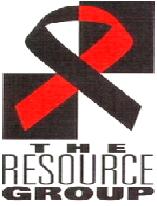 Consumer Relations Coordinator 500 Lovett Ste. 100 Houston Texas 77006 rellison@hivtrg.org 832-533-0743 cell713-526-2369 fax PLEASE NOTICE: Problems that interfere with access to medical care, medication, compliance or adherence will be addressed.  Problems which are outside of the realm of TRG will be referred to the appropriate source. (i.e., EEOC for job related complaints) 